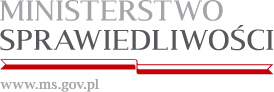 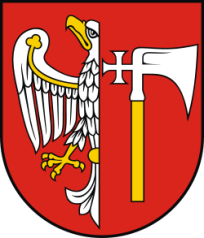 Komunikato zmianach w działalności punktów nieodpłatnej pomocy prawnej oraz nieodpłatnego poradnictwa obywatelskiego na terenie powiatu wągrowieckiegoW związku z nadal rozprzestrzeniającym się zagrożeniem związanym z COVID – 19 (koronawirus) oraz w celu zapobiegania i przeciwdziałania zarażeniu jak również zapewnieniu bezpieczeństwa wykonawcom i osobom korzystającym z nieodpłatnej pomocy prawnej oraz nieodpłatnego poradnictwa obywatelskiego Starosta Wągrowiecki tymczasowo zawiesza udzielanie osobiście porad prawnych 
w Punktach Nieodpłatnej Pomocy Prawnej oraz Nieodpłatnego Poradnictwa Obywatelskiego 
na terenie Powiatu Wągrowieckiego do dnia 31 stycznia 2021 roku z możliwością przedłużenia.W tym okresie można korzystać z porad nieodpłatnej pomocy prawnej oraz nieodpłatnego poradnictwa obywatelskiego w sposób zdalny, wyłącznie drogą środków komunikacji na odległość tj. za pośrednictwem telefonu lub poczty elektronicznej.W celu skorzystania z nieodpłatnej pomocy prawnej oraz nieodpłatnego poradnictwa obywatelskiego należy:
dokonać rezerwacji online pod adresem: http://np.ms.gov.plalbozadzwonić pod numer telefonu: 665 300 445  (od poniedziałku do piątku w godzinach od 8.00 do 15.00)albowysłać e-maila na adres: oz@wagrowiec.plAnonimową opinię o udzielonej nieodpłatnej pomocy prawnej oraz nieodpłatnym poradnictwie obywatelskim można przekazać:pod numerem telefonu: 665 300 445 ;na adres e-mail: oz@wagrowiec.pl;lub listownie na adres:Starostwo Powiatowe w Wągrowcu
Wydział Spraw Obywatelskich i Zdrowia
ul. Kościuszki 15
62-100 WągrowiecTomasz Kranc
Starosta Wągrowiecki